Dr Ellie Cannon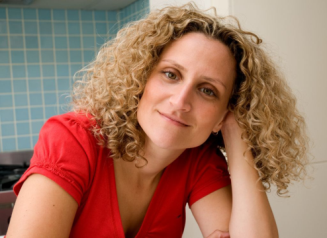 Dr Ellie Cannon is a young, dynamic GP working in an NHS practice on the world-famous Abbey Road in London. Dr Ellie is the current face of general practice in 2013 - a young, vivacious, approachable doctor– she has seen and done it all despite still being in her 30s. From delivering a baby on the floor of her GP surgery to dealing alone with dying patients in the middle of the night, Ellie has a breadth of experience far beyond her years. She describes her speciality as “people” and is as a comfortable talking to new mums with their babies, as she is dealing with the sex lives of teenagers. Having such a broad family- health practice allows her to speak with authority on a range of issues such as diet, alcoholism, mental health,  dementia and the changing climate of the NHS. Dr Ellie is one of a new generation of doctors where communication skills and approachability are paramount to her success as a doctor and a broadcaster: she has the medical knowledge but also the vibrant personality and vitality to convey this knowledge to her patients and audience. As well as her NHS job, Ellie has her own unique private practice, looking after patients with a very personal style of general practice at home making her the go-to GP for many celebrity families. Dr Ellie read medicine at Cambridge University and then completed her clinical training at the Royal Free Hospital, London. She spent 5 years in hospital medicine, before embarking on a career in General Practice. She is now the resident GP for the Mail on Sunday, Mailonline and Woman magazine. She also has a regular health column in the Jewish Chronicle. She is widely quoted in the popular media on health matters and was recently featured in an article in Good Housekeeping as one of Britain's "Top 25 female doctors".Dr Ellie's TV career started on BBC1, as the in-house medical expert on The Secret Tourist. She also appeared as the GP on Sky Living's documentary Slave to Food.Dr Ellie now appears regularly as the GP health expert on Sky News, BBC Breakfast, Channel 5, ITV1's Daybreak and This Morning and BBC Radio 4. Ellie has spoken on a huge range of health subjects on these channels including pregnancy, diet and health, alcohol, NHS hours, Norovirus, teenage cancer and obesity to name a few! Dr Ellie has met some of the UK’s leading TV production companies who are in discussions with major broadcasters about shows involving Dr Ellie.You can see Dr Ellie on ITV’s This Morning here: http://www.itv.com/thismorning/health/unprotected-sex-and-herpes/  In 2012, Dr Ellie fronted her own parenting advice show "BabyTalk" for internet broadcaster ChannelFlip sponsored by Johnson’s Baby. You can see this series here:  http://www.youtube.com/user/BabyTalkShow Dr Ellie has engaged with medical industry events and brands such as Eugin, Hygiene4Health, Novartis, Good Whey Company and J&J journalism awards.  She recently fronted a campaign for J & J called Mumsknowbest which involved a day of radio chats, TV interviews for all daytime shows and a weekly q & a with mumsnet and babycentre.co.uk. Mumsnet also recently did a competition based around having one on ones with Dr Ellie to help them with all their burning parenting questions.Ellie has over 6,000 Twitter followers where she speaks about current health debates. Professor Brian Cox recently tweeted that her Daily Mail article on the MMR vaccine was a “science communications triumph”.  In the next few months Dr Ellie will be engaging with radio shows for Boots (the Feel Good Forum) to be broadcast on Real and Smooth radio, beginning in March. Over the course of 8 shows she will be discussing various topics including 'Child's Health and Parenthood'. She will also be supporting, through print, broadcast, and a House of Lords event, the Malaria No More campaign to raise awareness about UK action on malaria. Ellie combines her clinical and media work with her "proper job" - being a mum to her 2 young children. When not working she can be found running on Hampstead Heath.